Document Page CounterAbout	A plugin to get the number of pages, slides and sheets used in the office documents. The custom function can be used anywhere in the Appian expression editor by providing the Document Id of the document.getnumberofpages:Function : getnumberofpages() Returns the number of pages in the given pdf document.ParametersNotes:Supported Documents- .pdf documents.Supported Language - English (United States).Screenshot: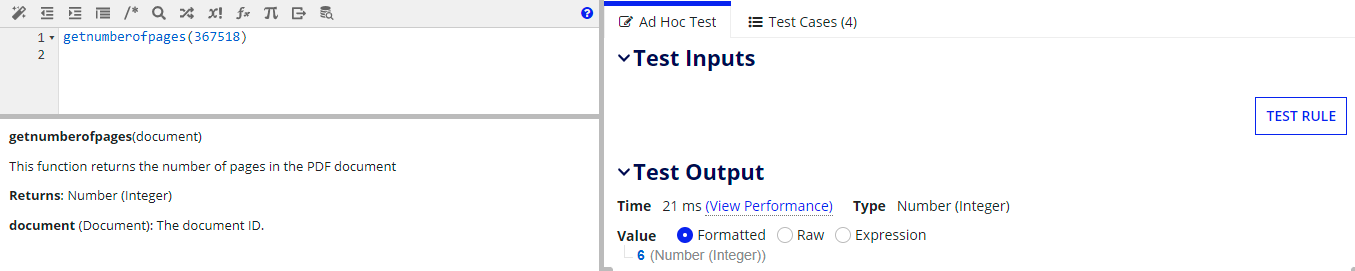 getnumberofsheets:Function : getnumberofsheets() Returns the number of sheets in the given document.ParametersNotes:Supported Documents- .xlsx,.xls for documents generated from MS office and WPS.Documents from google sheetsSupported Language - English (United States)Screenshot: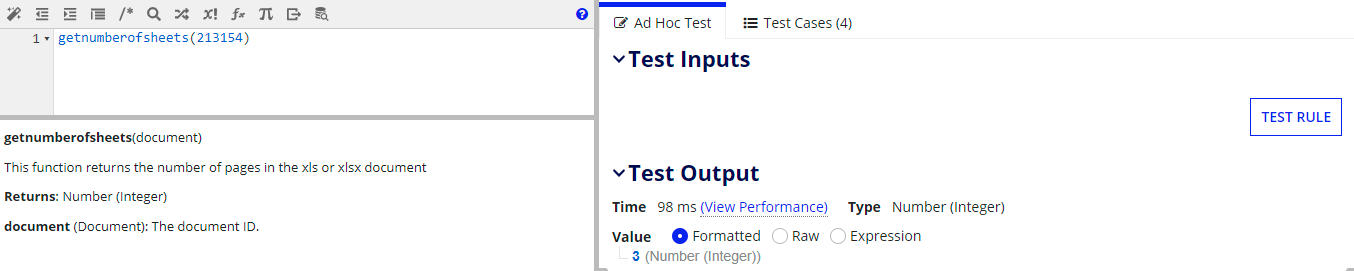 getnumberofslides:Function : getnumberofslides() Returns the number of slides in the given document.ParametersNotes:Supported Documents- .pptx,.ppt for documents generated from MS office and WPS.Documents from google slidesSupported Language - English (United States)Screenshot: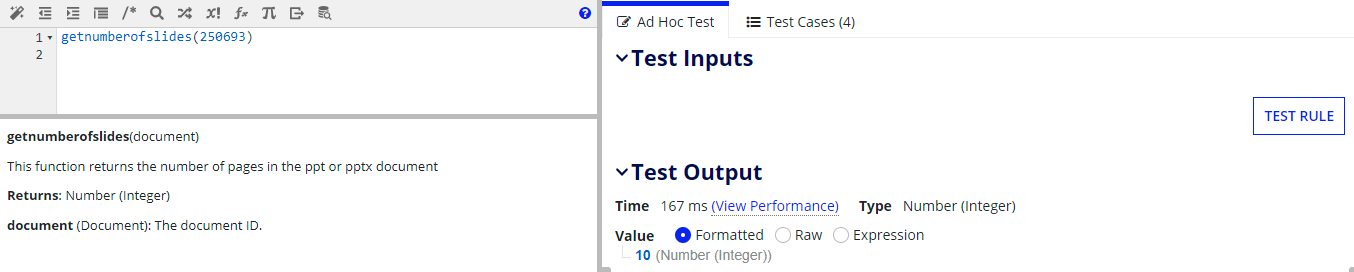 getnumberofpagesindocument:Function : getnumberofpagesindocument() Returns the number of pages in the given doc or docx document. Return the page Count only when the document metadata contains the page count or else returns 0.Note: Works only for documents created using Microsoft Word.ParametersNotes:Supported Documents- .doc,.docx documents.Supported Language - English (United States).Screenshot: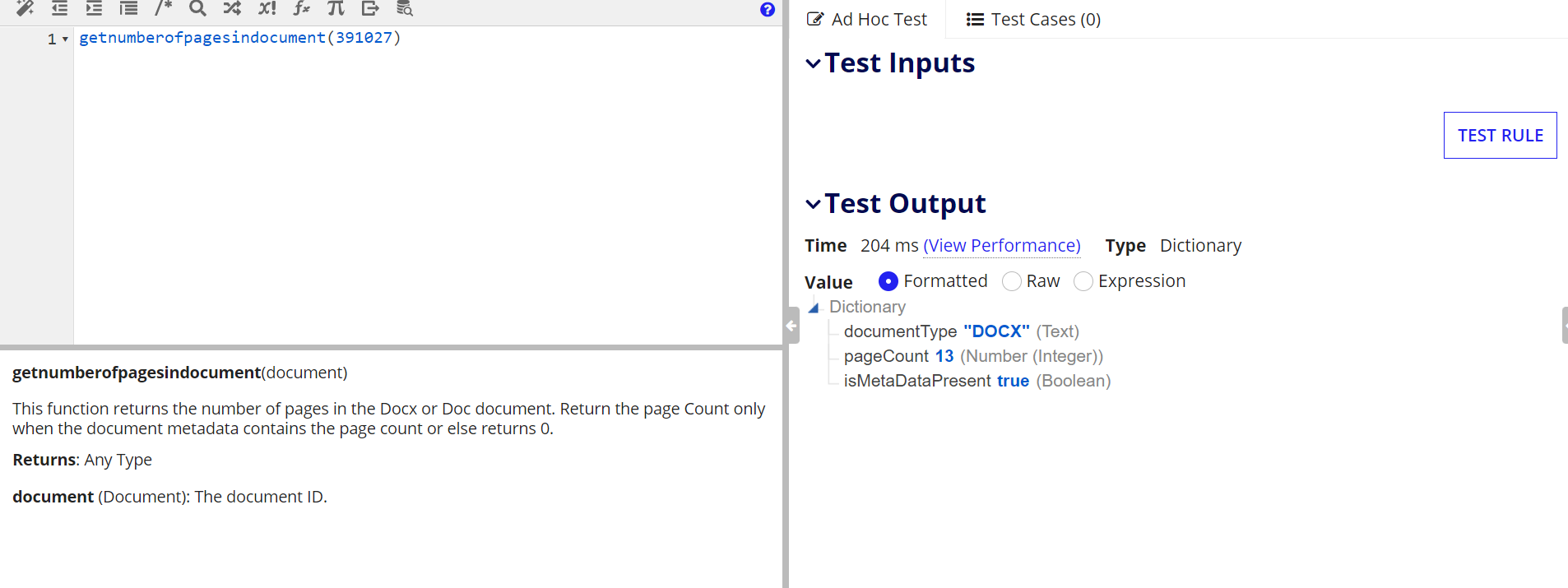 Functions DetailsFunctions DetailsInput typeOutput typeDocumentIntegerFunctions DetailsFunctions DetailsInput typeOutput typeDocumentIntegerFunctions DetailsFunctions DetailsInput typeOutput typeDocumentIntegerFunctions DetailsFunctions DetailsInput typeOutput typeDocumentDictionary